Summary of Legislation:  Proposed Intro. 860-A would limit the number of commuter van licenses to 735, provided that the Taxi and Limousine Commission (TLC) could increase the number of available licenses upon a finding that there is a need for additional vans. In addition, the bill would require that the TLC conduct an annual study on commuter van safety. The study would include, at a minimum: information on safety related violations; data on vans, bases, and drivers; information on illegal commuter vans; a plan for preventing vans from operating on bus routes; the number of vans seized; information on the most utilized routes and ridership; a plan to reduce illegal commuter vans; information on license renewals for vans, bases, and drivers; and a discussion on the selection of routes. The annual report is to be submitted to the Mayor and the Council Speaker and posted online by July 1, 2017 and every July 1 thereafter.Effective Date: The local law would take effect immediately.Fiscal Year In Which Full Fiscal Impact Anticipated: Fiscal 2018Fiscal Impact Statement:Impact on Revenues: It is anticipated that there would be no impact on revenues resulting from the enactment of this legislation.Impact on Expenditures: Because the TLC would use existing resource to implement this legislation, it is estimated that the enactment of this legislation would have no impact on expenditures. Source of Funds to Cover Estimated Costs: N/ASource of Information: New York City Council Finance Division           Mayor’s Office of Legislative Affairs Estimate Prepared by:    Brandon	 West, Senior Legislative Financial AnalystEstimate Reviewed by:	Regina Poreda Ryan, Deputy Director				Chima Obichere, Unit HeadLegislative History: This legislation was introduced to the Council as Intro. No. 860 on July 23, 2015 and referred to the Committee on Transportation. The Committee considered the legislation at a hearing on October 22, 2015 and the legislation was laid over. The legislation was subsequently amended and the amended version, Proposed Intro. No. 860-A, will be considered by the Committee on Transportation on January 17, 2017. Upon a successful vote by the Committee, Proposed Intro. No. 860-A will be submitted to the full Council for a vote on January 18, 2017.Date Prepared: January 13, 2017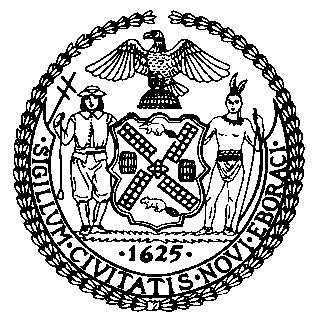 The Council of the City of New YorkFinance DivisionLatonia Mckinney, DirectorFiscal Impact StatementProposed Intro. No:  860-ACommittee:  TransportationTitle: A Local Law to amend the administrative code of the city of New York, in relation to requiring a study of safety related issues in the commuter van industry and suspending new commuter van licenses pending the completion of such study.Sponsors: Council Members Miller, Lancman, Koo, Williams, Richards, Menchaca, Ferreras-Copeland, Cornegy, Jr., Kallos, Reynoso, Levine Effective FY18FY Succeeding Effective FY19Full Fiscal Impact FY18Revenues$0$0$0Expenditures$0$0$0Net$0$0$0